Муниципальное казённое дошкольное образовательное учреждениедетский сад № 35 (МКДОУ д/с № 35)Конспект по музыкальному воспитаниюВ средней группе «Святки-колядки»Музыкальный руководитель: Себекина О.Н.Узловский рйон, 2022 г.«Святки — колядки» в средней группеЦель: познакомить детей с песенными музыкальными особенностями русского народа.Задачи:1. Пробудить в детях интерес к русским народным песням2. Развить навыки выразительного интонирования, передачи многообразных оттенков, эмоций, настроений.3. Сформировать положительное отношение, интерес к содержанию народной музыки и фольклоруЗвучит русская народная мелодия, Муз. Торжествуйте веселитесь люди добрые со мнойИ с восторгом облачитесь в ризу радости святой.дети входят в зал с звездой, в зале их встречает Хозяюшка в русском народном костюме.ХозяйкаОх, и рада я, радёшенька, что опять ко мне гости пожаловали. Здравствуйте, гости дорогие, гости званые да желанные. Здравствуйте ребята они  поют здравствуйте хозяйка добрый день.Хозяйка: Рассаживайтесь, кому куда залюбуется, в нашей избе всем места хватит./дети рассаживаются/Хозяйка:Хорошо зимой в деревне! К нам приехали Святые вечера!Развесёлые Святки - хороводы и колядки!Музыкальный руководительОй, это что такое – Святки?ХозяйкаВы не знаете, ребятки?Что ж, придётся рассказать и показать. (дети смотрят фильм)Содержние видеоСвяточная неделя празднуется только в зимнее время года. Наступает эта неделя после Нового года и Рождества. В старину в Святочные вечера люди мастерили костюмы да маски, наряжались в них и ходили друг к другу в гости, поздравляли с Рождеством, с Новым годом, пели хозяевам колядки – маленькие весёлые песенки. А хозяева за добрые пожелания угощали гостей – колядовщиков. В нашем детском саду мы проводим колядки ежегодно. Сегодня все на нашем празднике попробуют себя в роли колядовщика.Хозяйка: Выходите ребята, колядовать, может я вас угощу!Дети:1. Коляда – коляда. Отворяйка ворота2.Приходила коляда на кануне рождества.3. Мы пришли прославлять и  Хозяйку величать.4.Коляда пришла. Рождество принесла.Играют на инструментах.Муз. Давайте вместе поколядуемПоют:  авсень авсень ты гулял по всемПо улочкам по проулочкамКому песню поем тому сбудетсяТому сбудется не минуетсяВыходи хозяин выходи боярин встречай гостей со всех волостейХозяюшка. Ох и молодцыА вы знаете, ребята, что в старину на святки люди гадали? Им очень хотелось знать, что ждет их впереди в наступившем году. А наши колядовщики умеют гадать?Колядовщики Да!ВЕДУЩАЯ: мы сегодня с вами погадаем. Под музыку рождественской песни всех детей посадить. зажечь свечу и передавать по кругу, рассказывая о ней.Огонь издавна считался на Руси волшебным, все люди и даже звери почитали и берегли огонь. И когда во время Святок гадали, обязательно пользовались свечой.(Посередине зала ставится стол, на ней 5 горшочков. Выходит первый гость. Дети идут хороводом и поют, после песни гость выбирает горшочек.)Горшочек с вершочек,Скажи нам, дружочек:Что сбудется, станется?Плохое пусть останется.Под музыку подблюдных песен дети по очереди гадают открывают гаршочекПолотенце: Далеко расстилается. Ждёт тебя дорога, путешествие.Булка: Мышь в горнице бежит, каравай в дом тащит. В доме будет достаток и благополучие.Колечко: Сейте муки, пеките пироги! К вам гости идут, ко мне женихи.Лента: Через поле идучи, руссу косу плетучи. Лента – к богатству, прибыли.Пуговица: Ой, ходил жучок по завалинке, выбросил добро по мочалинке. Жить вам в большой семье счастливой жизнью. Муз.рукАх какие молодцы, удальцы. вижу есть у вас коза да какая дерезаКоза: предлагаю поигратьЯ не буду вас бодатьОх, вы хорошие ребятки становитесь в хороводИгра с козойДети становятся в круг Ой тень потетень толи ночь, толи деньТы мой друг и я твой друг выходи скорее в кругРаз два руки в бокиХодят ноги по дорогеТри, четыре пять в умеГовори скорее меДавай коза попрыгаем, попрыгем, попрыгаемИ ножками подрыгаем, подрыгаем, подрыгаемИ ножками потопаем, потопаем потопаемИ ручками похлопаем, порхлопаем, похлопаемГоловкой покочаем, качаем, качемИ больше петь не будем мы песенку свою/после игры дети стоят в хороводеМуз.рук. Хозяюшка вижу есть у вас карусель можно с нею потанцеватьХозяйка ребята хотите потанцевтьДети: даВстают берутся за руки и водят хоровод под московскую кадрильХозяйка:Есть такая примета – если звёздочку с неба поймаешь и желание загадаешь, то оно непременно исполнится.Хозяйка берёт мешочек в нем  лежат разноцветные звёздочки, дети ловят звёздочки/Хозяйка: Ребята, ловите! Загадали желание? Только берегите звёздочку и вспоминайте наш праздник.Музыкальный руководительХозяйка а мы что нибудь заработали?Конечно я вам же говорила,может чем нибудь и угощю.Выносит гостинцы.Муз.Вот каким веселым получилось у нас занятие о Святках. Люди издавна верили, что в эти морозные январские дни ходит по свету добрая богиня Коляда, несет в дом радость и здоровье.Ребята а что вам больше всего понравилось и запомнилось?Дети отвечают…Спасибо вам за такое приятное общение. До новых встреч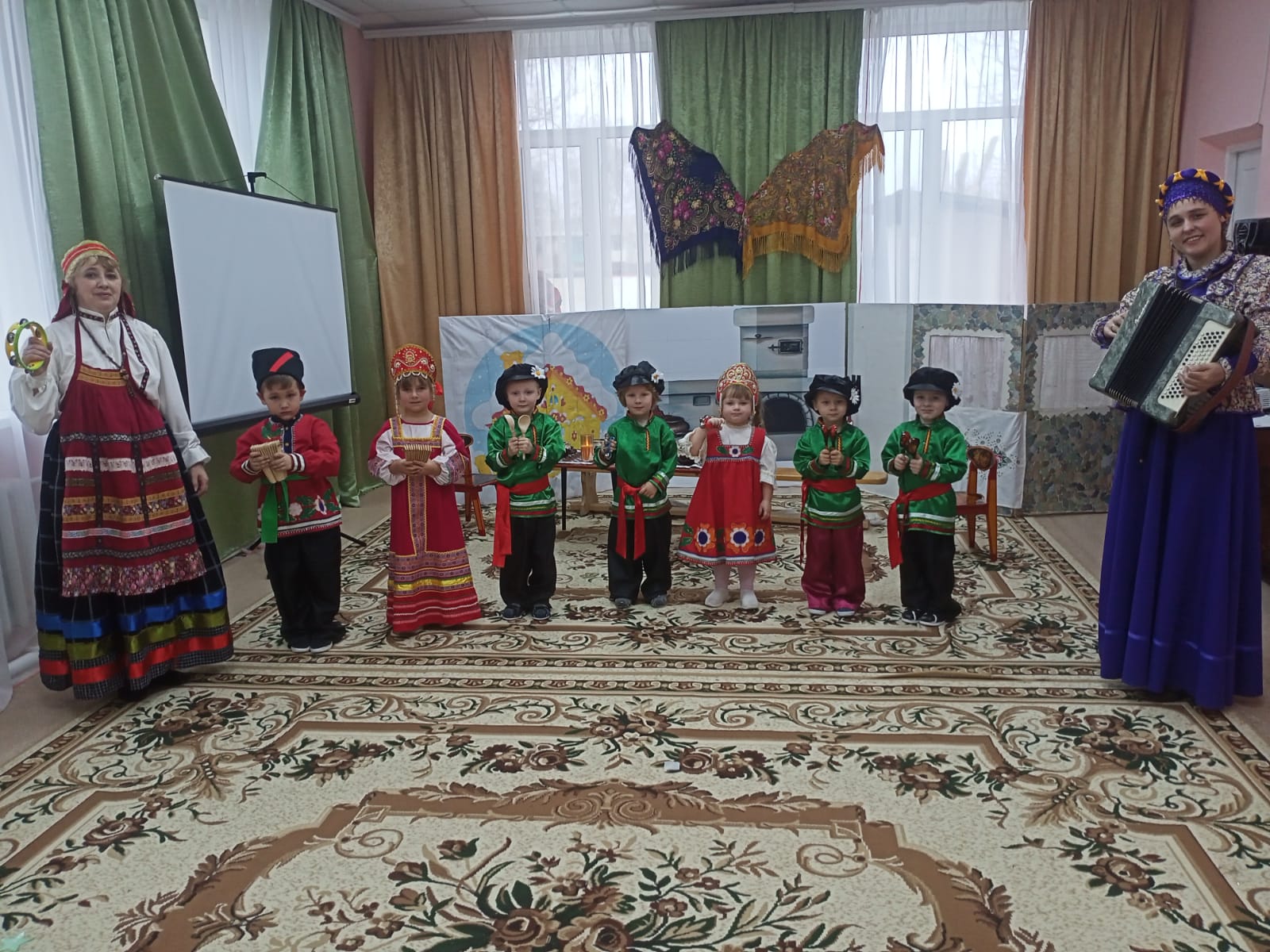 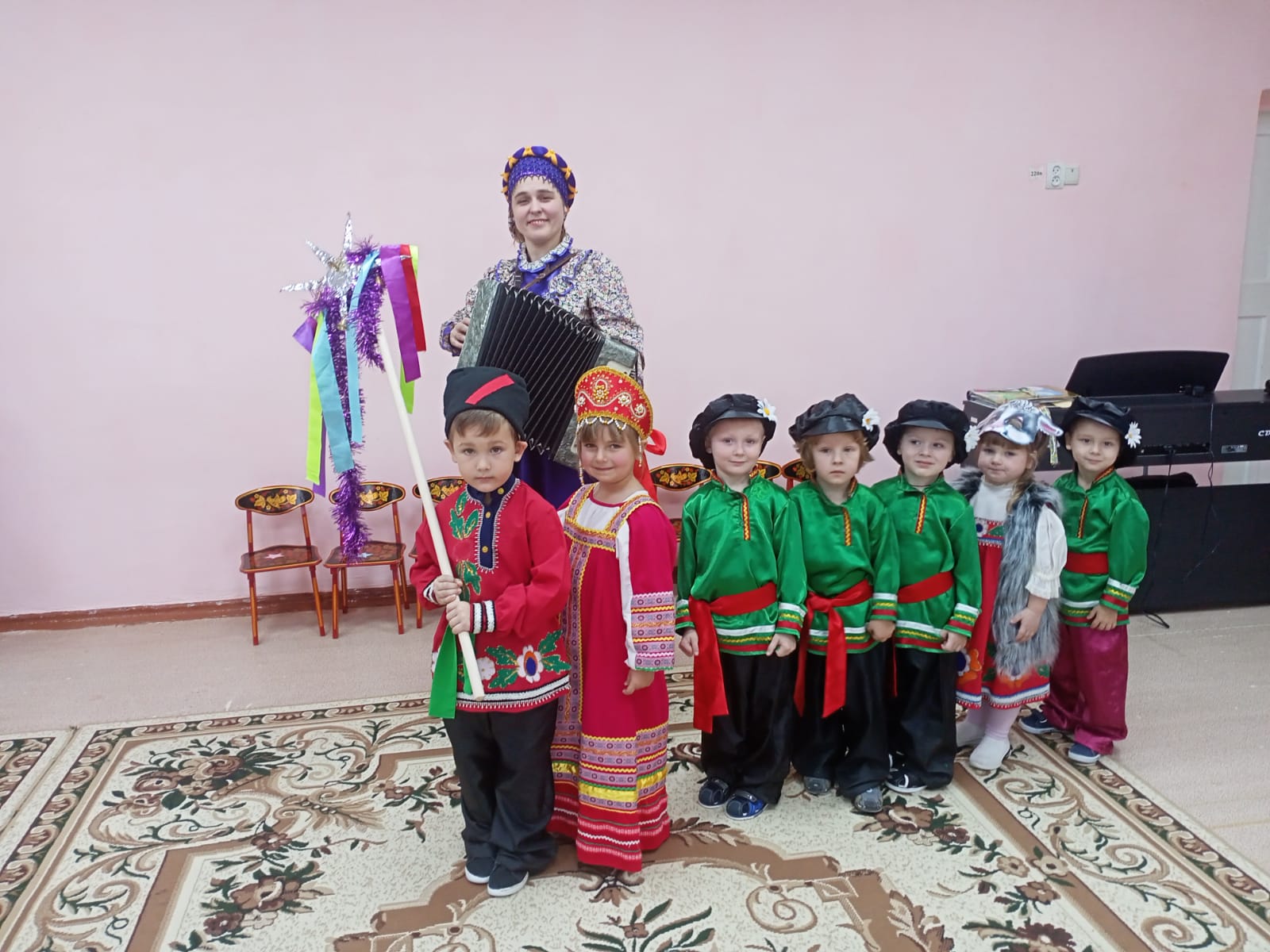 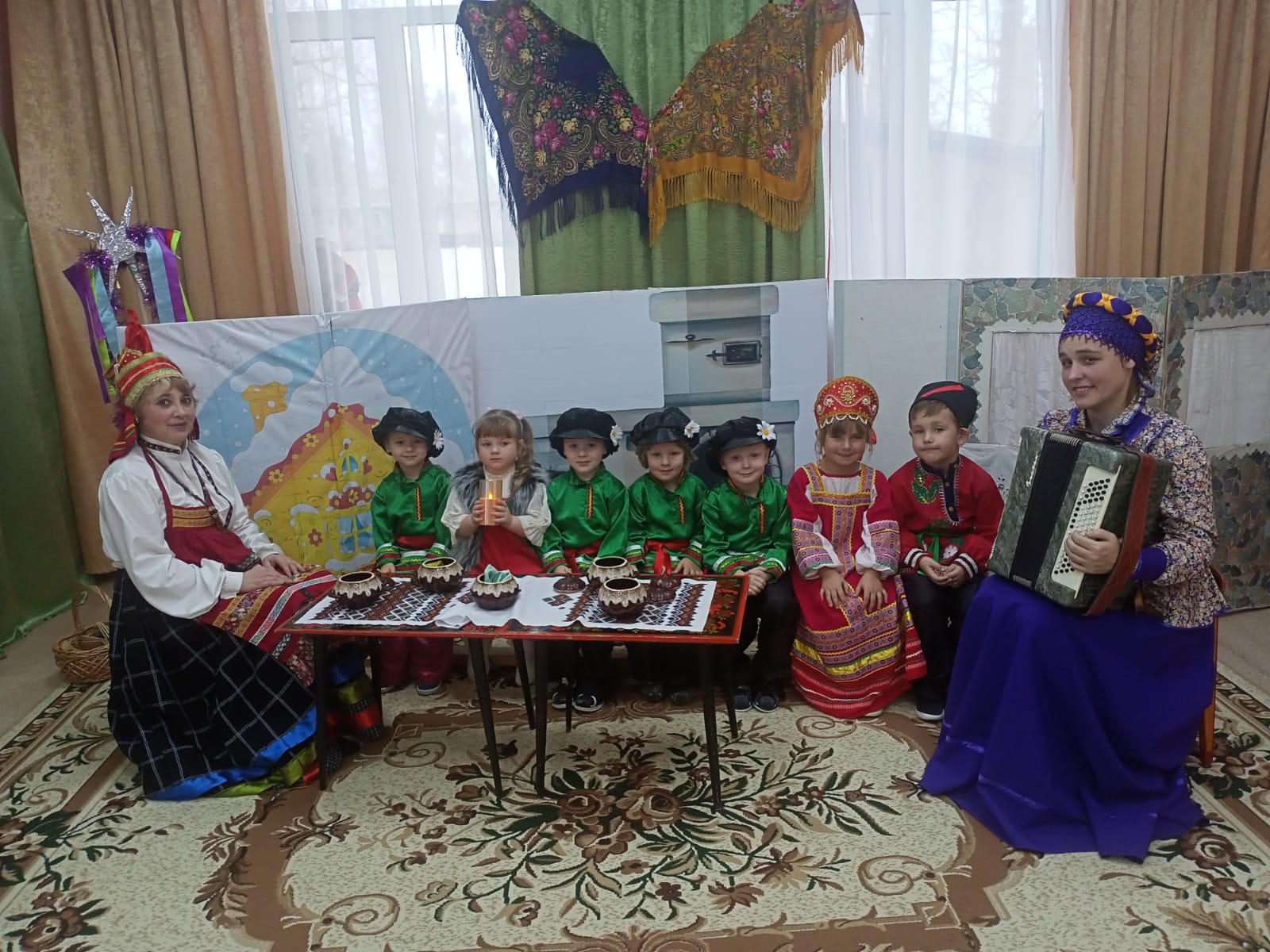 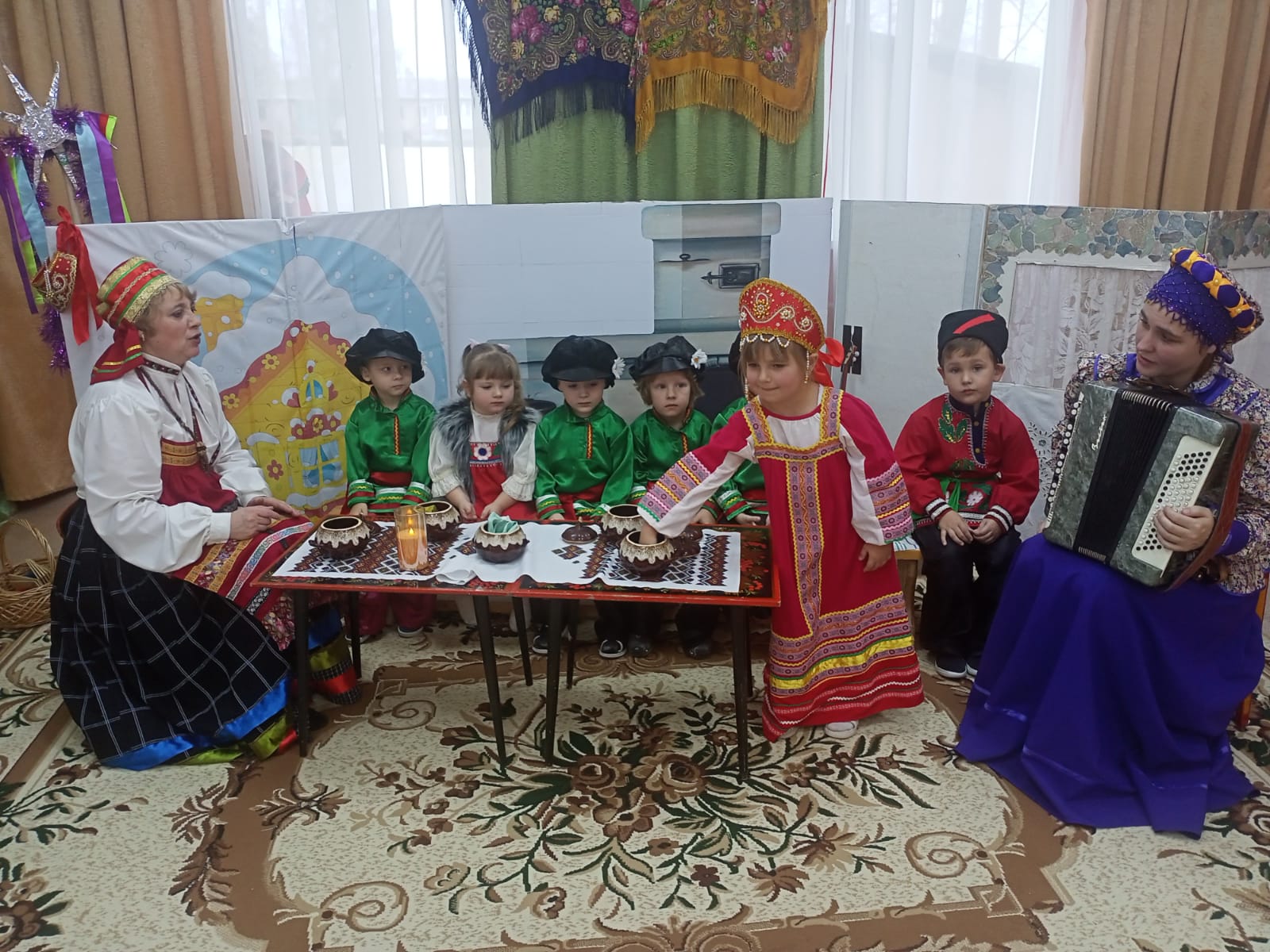 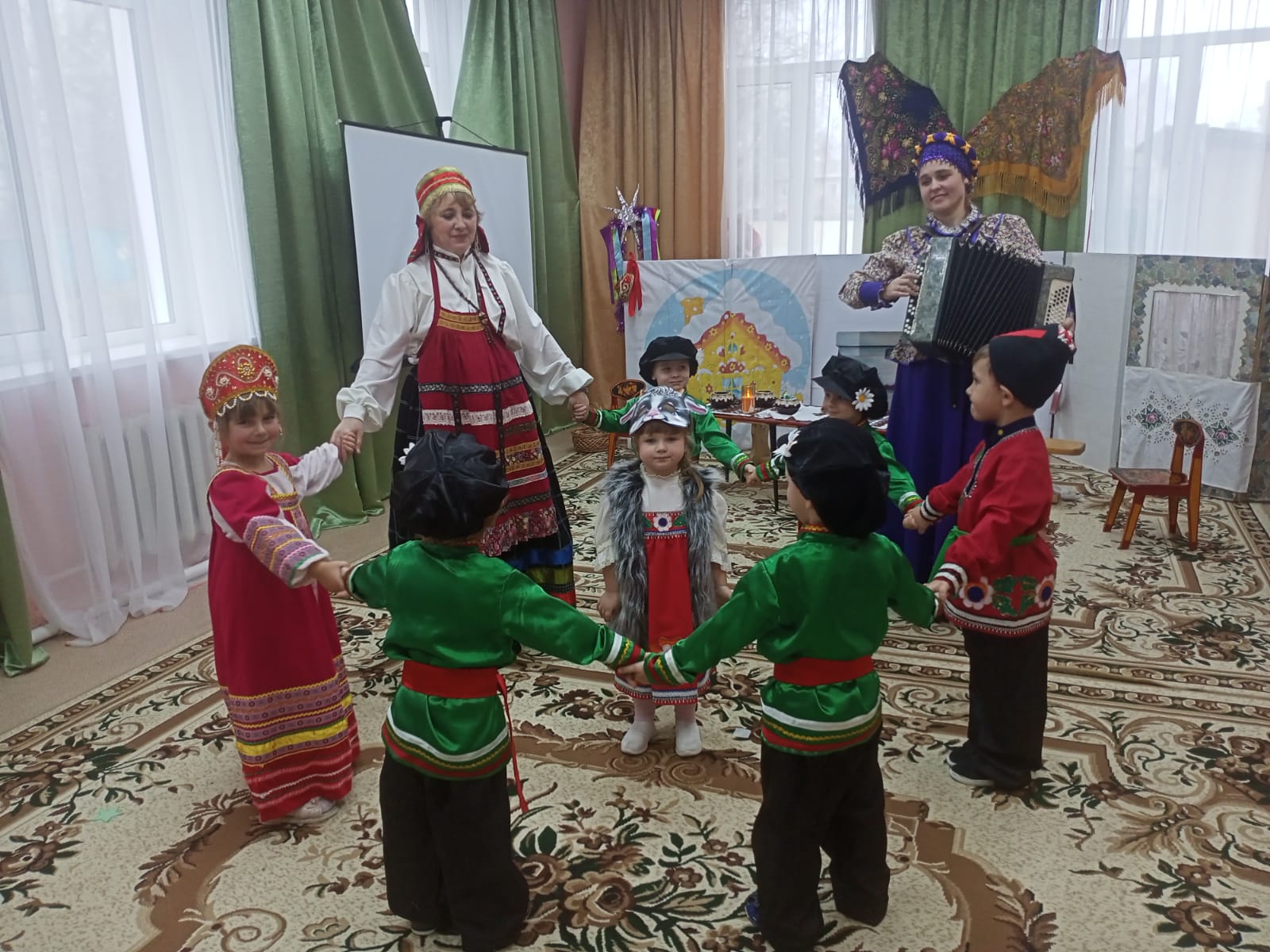 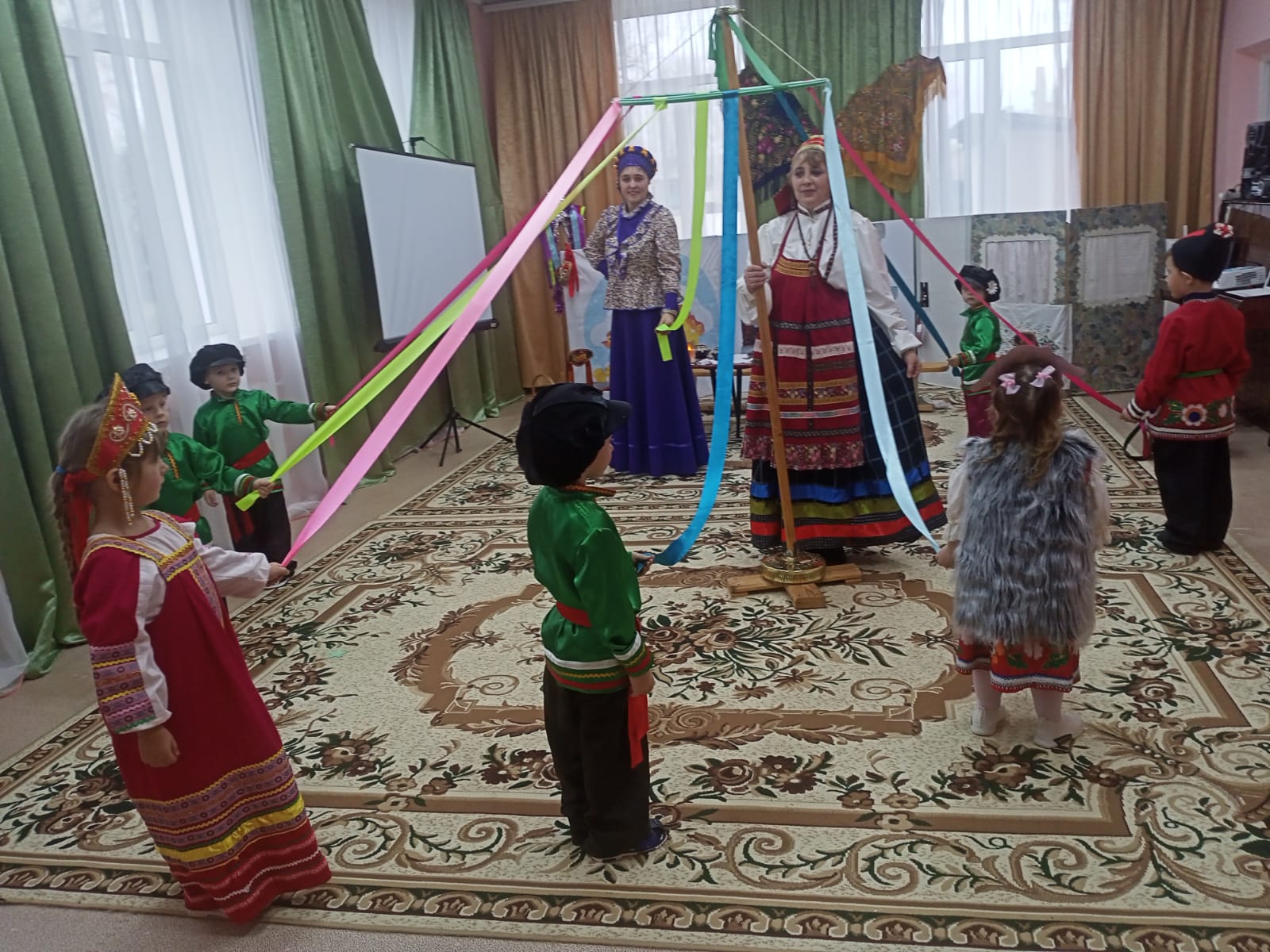 